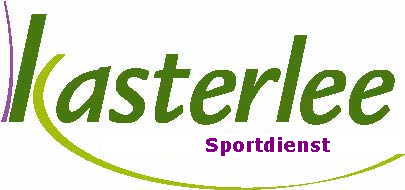 SUBSIDIEREGLEMENT VOOR KWALITEITSVERHOGING VAN  COÖRDINATOREN EN BEGELEIDERS IN DE JEUGDSPORTVERENIGING.Artikel 1Binnen de perken van de door de gemeenteraad goedgekeurde kredieten worden subsidies uitgekeerd aan erkende Kastelse sportverenigingen met jeugdwerking als impuls tot kwaliteitsverbetering van de jeugdsportbegeleiders en jeugdsportcoördinatoren.Enkel erkende Kastelse sportverenigingen aangesloten bij een erkende Vlaamse sportfederatie komen in aanmerking voor deze impulssubsidie.Artikel 2 - definities1. opleiding en bijscholing in de sport: opleiding, cursus, bijscholing, voordracht of workshop met sportgerelateerde thema’s in het kader van jeugdsportbegeleiding en jeugdsportcoördinatie in de sportvereniging.2. erkende sportvereniging: is erkend door gemeentebestuur Kasterlee overeenkomstig het erkenningsreglement Kastelse vereniging/specifieke vereniging.3. jeugdwerking: de vereniging organiseert onder begeleiding sportactiviteiten voor jongeren tot/met 18 jaar waarbij fysieke inspanning centraal staat.4. Jeugdsportbegeleider: een sporttechnische begeleider voor jeugdsport actief in een erkende sportverenging5. Jeugdsportcoördinator: een sportgekwalificeerde jeugdsportbegeleider die het jeugdsportbeleid in de erkende sportvereniging coördineert op het sporttechnische, beleidsmatige en organisatorische vlak.Artikel 3De subsidiëring van het huidige werkingsjaar wordt steeds bepaald op basis van gegevens in het aanvraagdossier m.b.t. het voorgaande werkingsjaar.Het gemeentebestuur behoudt zich het recht voor de gegeven informatie en bewijsstukken te laten verifiëren. Indien blijkt dat de aangifte niet in overeenstemming is met de werkelijkheid, kan het schepencollege het uitgekeerde bedrag terugvorderen en de aanvrager uitsluiten van verdere subsidiëring.Artikel 4De aanvrager aanvaardt verantwoording af te leggen overeenkomstig de Wetvan 14 november 1983, die stelt dat de sportvereniging de subsidie moet gebruiken voorhet doel waarvoor de subsidie is toegekend.Artikel 5De impulssubsidie worden als volgt verdeeld in 3 categorieën:Hoofdstuk 1 : 25 % gaat naar terugbetaling inschrijvingsgelden voor sporttechnische opleidingen en bijscholingen.Hoofdstuk 2: 65% gaat naar ondersteuning van een actieve jeugdsportcoördinator in de sportvereniging. Het bedrag wordt berekend via een puntensysteem.Hoofdstuk 3: 10% gaat naar ondersteuning van de sportgekwalificeerde jeugdsportbegeleiders in de sportvereniging. Het bedrag wordt berekend via een puntensysteem.Hoofdstuk 1: terugbetaling van inschrijvingsgelden voor sporttechnische opleiding en bijscholingen van jeugdsportbegeleiders en jeugdsportcoördinatorenArtikel 6De grootte van deze voorafname is beperkt tot maximum 25 % van het totale subsidiebedrag voor dit reglement. Indien nodig wordt een procentuele verdeelsleutel toegepast.Indien er onvoldoende aanvragen zijn om de 25% van het totale subsidiebedrag voor dit reglement te besteden aan dit hoofdstuk, wordt de rest overgedragen naar hoofdstuk 3 van dit reglement.Artikel 7Voorwaarden:De cursist is minimaal 16 jaar en is actief als jeugdsportbegeleider in een erkende Kastelse sportvereniging tijdens het lopende werkjaar;De opleiding of bijscholing wordt georganiseerd door een erkende instantie: VTS-BLOSO / Sportac/erkende Vlaamse sportfederatie/Sportdienst Provincie Antwerpen & sportregio’s;De opleiding of bijscholing duurt minimaal 2 uur; Voor bijscholingen: een deelnamebewijs dient voorgelegd te worden;Voor opleidingen: de cursist behaalt een getuigschrift met goed gevolg of slaagt voor het examen van de opleiding.Uitgesloten zijn: beroepsgerichte opleidingen;stages verbonden aan een opleiding;cursussen die uitsluitend de initiatie of vervolmaking in sportdisciplines beogen.Artikel 8Procedure:De terugbetaling van 100% van het inschrijvingsgeld met een maximum van 500 EUR per persoon per jaar kan men verkrijgen als volgt:(Door de gegevens van de trainer en gevolgde cursus in te brengen in de TTO)De aanvraag wordt ingediend door de sportvereniging bij het gemeentebestuur op het daartoe bestemde formulier en bevat 3 documenten: programma en/of uitnodiging bewijs van betaling Voor opleidingen: het diploma of getuigschrift met goed gevolg.Voor bijscholingen: bewijs van deelnameDe aanvrager verklaart dat geen andere tegemoetkoming (bv. opleidingscheque) wordt verstrekt of verklaart dit bedrag in mindering van het inschrijvingsgeld aan te geven.Het schepencollege beslist vervolgens over de toekenning en het bedrag van de subsidie en bij goedkeuring wordt de subsidie aan de sportvereniging uitbetaald door overschrijving.Hoofdstuk 2 – Subsidie voor ondersteuning van een actieve jeugdsportcoördinatorArtikel 9Voorwaarden - de jeugdsportcoördinator:1.  	beschikt minimaal over het diploma Initiator (of gelijkgesteld) in de betrokken sporttak of is geslaagd voor een 2e jaar Bachelor LO;2. 	is door het bestuur van een erkende Kastelse sportvereniging aangesteld als jeugdsportcoördinator voor het betrokken werkjaar;3. 	is minimum 18 jaar bij aanvang; 4. 	beschrijft in een beknopte beleidsnota, de jeugdwerking van de vereniging voor de periode 2010-2013, bestaande uit een gegevensanalyse, doelstellingen en een actieplan Artikel 10De jeugdsportvereniging kan punten scoren indien de jeugdsportcoördinator: 10.1. beschikt over het vereiste minimum diploma of hoger (is behaald voor het werkingsjaar): 10.2. beschikt over een aanvullend diploma VTS jeugdsportcoördinator (is behaald voor het werkingsjaar): 10.3. tijdens het werkingsjaar een opleidingsmodule of bijscholing volgt:10.4. actief deelneemt aan het (inter)gemeentelijk overlegplatform ‘Jeugdsportnet’:10.5. via communicatie de kwaliteit van de jeugdsportbegeleiders stimuleert:10.6. via actieve begeleiding de kwaliteit van de jeugdsportbegeleiders stimuleert:Hoofdstuk 3 – Subsidie voor ondersteuning van sportgekwalificeerde jeugdsportbegeleidersVoorwaarde: De jeugdsportbegeleider is gedurende heel het seizoen actief in de sportvereniging en geeft minstens 1u jeugdtraining per week.Indien de sportgekwalificeerde jeugdsportbegeleider gedurende heel het seizoen minstens 3u jeugdtraining per week geeft, worden deze punten verdubbeld.Artikel 11 - procedureDe aanvraag tot subsidiëring wordt door de sportvereniging via het online systeem Trainings Telling Online ingediend bij het gemeentebestuur, vergezeld van de beleidsnota en eventuele documenten als bewijs van communicatie. Het reglement en de aanvraagformulieren zijn beschikbaar op de sportdienst. Het aanvraagdossier is te downloaden op de gemeentelijke website www.kasterlee.be op de pagina Vrije Tijd/sport. De subsidieaanvraag moet ingediend worden vóór 1 september tegen afgiftebewijs.Het schepencollege beslist vervolgens over de toekenning en het bedrag van de subsidie en bij goedkeuring wordt de subsidie aan de aanvrager uitbetaald door overschrijving.Artikel 12 Dit reglement gaat in voege vanaf 01/01/2020 en loopt tot 31/12/2025; goedgekeurd in  gemeenteraad  in zitting van 27 oktober 2020.VTS-Initiator in de betrokken sporttak of studenten geslaagd voor 2e jaar bachelor LO 1 puntVTS-Instructeur/Trainer B in de betrokken sporttak of Regent/Bachelor LO3 puntenVTS-Trainer A in de betrokken sporttak of Licentiaat/Master LO of Bachelor/regent L.O. met diploma VTS-Instructeur B/VTS- Trainer B5 puntenbasismodule jeugdsportcoördinator VTS5 puntenspecialisatiemodule jeugdsportcoördinator VTS7 puntensporttechnische bijscholing (per halve dag)1 puntenbijscholing in functie van jeugdsportcoördinator (per dag)1,5 puntCursus VTS trainer B/instructeur B  in de betrokken sporttak8 puntenCursus VTS trainer A in de betrokken sporttak10 puntenbasismodule jeugdsportcoördinator VTS8 puntenspecialisatiemodule jeugdsportcoördinator VTS15 puntenaanwezigheid per vergadering1 punt(max 5 ptn per JSC /per jaar)opname van uitvoerende taken3 punten(max 6 ptn per sportvereniging /per jaar)organisatie van bijsturing- en evaluatievergaderingen met de jeugdsportbegeleiders (per vergadering met rapport)2 punten(max 10 punten per sportvereniging /per jaar)ondersteuning van jeugdsportbegeleiders tijdens de trainingsuren: 2,5 punten per jeugdsportbegeleider die gedurende minstens 10 traininguren begeleidt wordt en waarvan een evaluatiedocument is opgemaakt.2,5 punten per begeleide JSB(max 15 ptn per sportvereniging /per jaar)VTS-Aspirant Initiator in de betrokken sporttak of studenten geslaagd voor 1e jaar bachelor LO 1 puntVTS-Initiator in de betrokken sporttak of studenten geslaagd voor 2e jaar bachelor LO 2 puntenVTS-Instructeur/Trainer B in de betrokken sporttak of Regent/Bachelor LO3 puntenVTS-Trainer A in de betrokken sporttak of Licentiaat/Master LO of Bachelor/regent L.O. met diploma VTS-Instructeur B/VTS- Trainer B4 punten